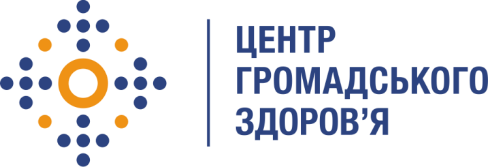 Державна установа 
«Центр громадського здоров’я Міністерства охорони здоров’я України» оголошує конкурс на відбір Начальника сектору внутрішнього аудиту.Назва позиції: Начальник сектору внутрішнього аудитуІнформація щодо установи:Головним завданнями Державної установи «Центр громадського здоров’я Міністерства охорони здоров’я України» (далі – Центр) є діяльність у сфері громадського здоров’я. Центр виконує лікувально-профілактичні, науково-практичні та організаційно-методичні функції у сфері охорони здоров’я з метою забезпечення якості лікування хворих на cоціально-небезпечні захворювання, зокрема ВІЛ/СНІД, туберкульоз, наркозалежність, вірусні гепатити тощо, попередження захворювань в контексті розбудови системи громадського здоров’я. Центр приймає участь в розробці регуляторної політики і взаємодіє з іншими міністерствами, науково-дослідними установами, міжнародними установами та громадськими організаціями, що працюють в сфері громадського здоров’я та протидії соціально небезпечним захворюванням.Основні обов'язки:Здійснювати загальне керівництво роботою сектору та організовувати роботу звнутрішнього фінансового контролю фінансово-господарської діяльності з питань цільового та ефективного використання бюджетних коштів, а також збереження державного майна, достовірності ведення бухгалтерського обліку.Здійснювати за дорученням Генерального директора контрольні заходи з питаньфінансово-господарської діяльності.3. Забезпечувати підготовку відповідно до встановленого порядку  плану проведення контрольних заходів. 4. Готувати матеріали проведених контрольних заходів, готувати проекти наказів про усунення та попередження виявлених порушень.5. Забезпечувати координацію роботи сектору з іншими контрольними органами длязапобігання дублюванню контрольних заходів.6. Розробляти пропозиції та заходи щодо усунення виявлених недоліків і порушеньфінансової дисципліни з метою недопущення та запобігання їм у подальшому.7. Організовувати контроль за виконанням прийнятих за результатами контрольнихзаходів рішень, а також усуненням виявлених недоліків.8. Здійснювати облік проведених контрольних заходів.9. На підставі проведеного аналізу виконання плану ревізійної роботи надаватиГенеральному директору Центру пропозиції щодо покращання внутрішнього фінансовогоконтролю.10. Подавати в установленому порядку звітність, надання якої покладено на сектор.11. Готувати, в разі необхідності, для передання до відповідних правоохороннихорганів матеріали про виявлені факти крадіжок та безгосподарності, приписок та викривлень звітності, інших порушень діючого законодавства для притягнення винних осіб до відповідальності та відшкодування збитків.12. Опрацьовувати законодавчі, нормативні документи та інструктивні матеріали вмежах компетенції сектору.13. За дорученням Генерального директора виконувати інші доручення в межахкомпетенції сектору.14. Здійснювати ефективне керівництво діяльністю Сектору; Вимоги до професійної компетентності:Вища освіта (бухгалтерська, фінансова, економічна);Досвід роботи від 5-ти років на посаді аудитора;Знання основ побудови систем управління ризиками і внутрішнього контролю;Знання чинного законодавства України в сфері бухгалтерського, податкового, бюджетного   обліку;Впевнений користувач ПК (Microsoft Office Excel, 1С 8.2);Бажано наявність одного із сертифікатів (CIA, ACCA, DipIFR);Досвід проходження перевірок контролюючими органами;Вміння аналізувати великі масиви інформації;Пунктуальність та уважність до деталей, вміння гнучко працювати з інформацією, виявляти проблему і знаходити шляхи її вирішення;Дотримування правил ділового етикету;Прагнення до постійного розвитку;Знання письмової англійської мови на рівні вище середнього.Резюме мають бути надіслані електронною поштою на електронну адресу: vacancies@phc.org.ua. В темі листа, будь ласка, зазначте: «184-2019 Начальник сектору внутрішнього аудиту».Термін подання документів – до 26 липня 2018 року, реєстрація документів 
завершується о 18:00.За результатами відбору резюме успішні кандидати будуть запрошені до участі у співбесіді. У зв’язку з великою кількістю заявок, ми будемо контактувати лише з кандидатами, запрошеними на співбесіду. Умови завдання та контракту можуть бути докладніше обговорені під час співбесіди.Державна установа «Центр громадського здоров’я Міністерства охорони здоров’я України»  залишає за собою право повторно розмістити оголошення про вакансію, скасувати конкурс на заміщення вакансії, запропонувати посаду зі зміненими обов’язками чи з іншою тривалістю контракту.